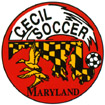 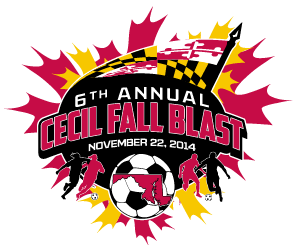 CECIL FALL BLASTSATURDAY, NOVEMBER 22, 2014REVISED 11/11/14U-12 BOYS ( 8 V 8 )  CECIL ARSENAL F.C.LANCHESTER UNITED THUNDERBAYSHORE REAL SHORENEYSA BOBCATSFIELDAGEHOMEVISITOR    9:30 AM3CU-12 BCECIL ARSENAL F.C.LANCHESTER UNT THUNDER    9:30 AM6AU-12 BBAYSHORE REAL SHORENEYSA BOBCATS  12:30 PM3CU-12 BNEYSA BOBCATSCECIL ARSENAL F.C.  12:30 PM6AU-12 BLANCHESTER UNT THUNDERBAYSHORE REAL SHORE   3:30 PM3CU-12 BNEYSA BOBCATSLANCHESTER UNT THUNDER   3:30 PM6AU-12 BBAYSHORE REAL SHORECECIL ARSENAL F.C.